Formato de 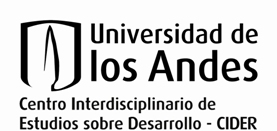 Consentimiento Informado[Instrucciones: modifique este formato teniendo en cuenta la información correspondiente a su proyecto de investigación y adjúntelo a su solicitud de aval junto con los instrumentos de recolección de información que empleará, por ejemplo: cuestionarios de entrevista, protocolos para grupos focales o talleres. Cuando termine borre estas instrucciones.]Ciudad, fechaApreciado [nombres y apellidos del participante]Mi nombre es [nombre] y soy estudiante/profesor(a)/investigador(a) post-doctoral [borre según sea apropiado] de la Universidad de los Andes. Como parte de mis estudios, estoy desarrollando un proyecto de investigación titulado “[título]”. Quiero invitarla(o) a participar en este proyecto, que permitirá [escriba aquí el objetivo de manera comprensible, breve, clara y precisa]. Este proyecto fue avalado por el Comité de Ética de la Universidad y tiene una finalidad académica; no tiene una finalidad comercial.Si usted acepta participar, le pediré que [describa brevemente las actividades, por ejemplo ‘me permita entrevistarlo’, ‘asista a un grupo focal el día 20 de febrero’, ‘me permita observar su negocio’, ‘tome fotografías de’]. La entrevista tendrá una duración aproximada de [duración] y le haré preguntas sobre [temas]. El grupo focal tendrá una duración aproximada de [duración] y nos reuniremos con [describa los participantes] para conversar sobre [temas]. Su participación en esta investigación no tiene ninguna recompensa material o económica y usted es libre de no participar o de retirarse cuando lo desee. Sus opiniones y aportes a esta investigación se usarán exclusivamente para este proyecto y se archivarán de manera segura. Si usted me autoriza, grabaré y transcribiré la entrevista y, si lo desea, puedo hacerle llegar copia de la transcripción para que usted pueda revisarla y corregirla si lo considera necesario. Si usted lo prefiere, su nombre no aparecerá en mi trabajo de grado / publicación [borre según sea apropiado]. Mi trabajo de grado quedará a disposición del público en la biblioteca de la Universidad.Estoy muy agradecido de que me haya permitido explicarle este proyecto. Si lo desea puede contactarme en el siguiente correo electrónico: sucorreo@correo.com También puede contactar al Comité de Ética del Cider en el siguiente correo: cidercomiteetica@uniandes.edu.co    Gracias,Espacio para firma de estudiante/investigador(a)Nombre de estudiante/investigador(a)Si está de acuerdo en participar en este proyecto por favor escriba SI o NO con su puño y letra en cada una de las casillas y escriba su nombre y datos de contactoEspacio para firma de participanteNombre de participanteCédula de ciudadanía del participante: (o de sus padres si es menor de edad)Fecha:Correo electrónico:Teléfono:[     ]Acepto participar de manera libre y voluntaria en este proyecto y entiendo que no recibiré recompensa material o económica y que puedo retirarme cuando lo desee[     ]Autorizo a que el trabajo de grado / las publicaciones derivadas de esta investigación incluyan fotografías del grupo focal en las que yo aparezco[     ]Autorizo a que grabe la entrevista y tome apuntes durante la misma[     ]Solicito que me haga llegar copia de la transcripción de mi entrevista [     ]Solicito que no revele mi nombre y si mis opiniones son citadas solicito que se haga de manera anónima[     ]Autorizo que mi nombre aparezca en el trabajo de grado o las publicaciones resultantes para mencionar que participé en esta investigación o cuando mis opiniones sean citadas[     ]Solicito que me haga llegar copia del trabajo de grado  o de las publicaciones que se deriven de esta investigación